Trường Tiểu học Hòa Lợi                                          Thứ hai, ngày 23 tháng 03 năm 2020Họ và tên học sinh:...............................                               BÀI ÔN TẬP TẠI NHÀLớp:.................	                                     MÔN :   TOÁN LỚP 11/. Điền dấu >, <, = 12 + 5 …… 15 + 2  		           18 + 1 – 9 …… 11 18 + 0 …… 10 – 8  		           15 – 3 + 4 …… 16 2/.  Đúng ghi Đ, sai ghi S vào chỗ chấm:12cm + 5cm = 17cm   …		           19cm – 7cm = 12        …..10cm + 5cm = 15  ….	                    15cm – 5cm = 10cm    ……3/. Viết (theo mẫu):19: mười chín 				mười tám: 1810: …………………. 			mười ba: ……..20: …………………..			mười lăm: …….4/. Hình bên có:          a/. Có ……. đoạn thẳng         b/. Có …….hình tam giác         c/. Có ……. hình vuôngTrường Tiểu học Hòa Lợi                                         Thứ hai, ngày 23 tháng 03 năm 2020Họ và tên học sinh:...............................                               BÀI ÔN TẬP TẠI NHÀ        Lớp:.................                                                                MÔN: TIẾNG VIỆT LỚP 11/. Viết 3 tiếng:a/. Có vần et: ……………………………………………….b/. Có vần êt: ……………………………………………….c/. Có vần êch: ……………………………………………..2/. Nhìn tranh viết từ: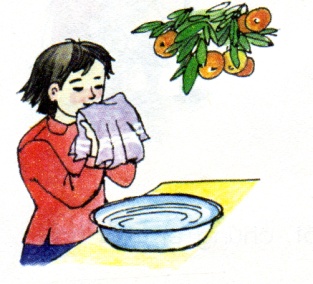 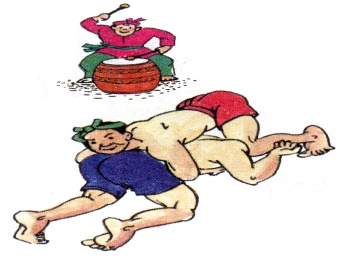 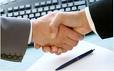 …………....…………           ……………………………         ……………………………      3/. Điền vần ông hay ong	
4/.  Đọc rồi viết: Trên trời mây trắng như bôngỞ dưới cánh đồng bông trắng như mâyMấy cô má đỏ hây hâyĐội bông như thể đội mây về làng.……………………………………………………………………………………………………………………………………………………………………………………………………………………………………………………………………………………………………………………………………………………………………………………………………………………chong ch……tr….…..   emđ……..   nghịtđường c…….dòng s……..s……… biểnb……..  cảiv……. tròn